XF-120FM粉末真密度测试仪操作说明书粉末真密度测试仪是根据ASTM、GB/T 、MPIF、JIS、DIN和ISO 采用阿基米德原理的体积置换法设计而成。此类产品的密度求法主要是以三个变量来计算密度为认定标准。适合用于：冶金粉末、碳粉、焦炭石墨、磁材、生物制药、奶粉、高新能源材料、塑料、奶粉、食品配料等行业。仪器说明 零组件部份：①比重瓶②主机③校正砝码④勺子⑤电源⑥玻璃烧杯控制面板安装注意事项为确保密度计正确测量，使密度计保持良好的状态和避免危险，请注意如下事项： 不要将密度计安装在多尘、有风、震动、温度气压变化大及有磁场的地方。 不要将密度计放置在不稳定的台面，以免引起水平变化。 不宜使用不稳定的交流电源。 不宜放在有易燃易爆和有腐蚀气体的地方。 使用前,请调节天平温度，使之与环境温度保持一致。校正:需要使用校正砝码加以校正的情况：■当视密度测试仪首次使用■当视密度测试仪被移动至别处■当四周环境位置改变时  ■定期的调整插上电源，暖机30分钟（针对北方较冷地区）显示屏表示（一）、测试仪在秤重模式的状态下，长按ZERO 键。（二）、当显示CAL 时放手，则进入校正程序： 当看到屏幕出现值砝码闪动，随后显示“300.000g”闪烁，（注：此时显示的标定值，只作为参考标定值，用户可根据实际需求选择线性标定点的任意砝码于称盘上，程序将自动判断放入砝码值，并完成标定）放标定砝码于称盘上，显示数值闪烁速度变快，直至数值停止闪烁后，取下砝码。校正完成温度、溶液补偿设定【出厂设置好了】使用水当量测溶液时测试仪能测得样品对水之视密度值,其所量测之视密度值是依据水温度改变而改变。所以它是需要以水视密度1.0000为基础加以温度补偿。对于水的温度补偿系数,本机已存入摄氏0~100记忆值。它可以样品的视密度值依据水温的设定。在0.000状态下，长按“SET”键，进入测量参数设定。按“SET”键，修改设置参数，按“PRINT”键设置参数移位，按“ENTER”进入下一项设置，按“ZERO”键退出设置模式。设置项菜单功能表：测试步骤：1. 先将玻璃杯放置秤台上，按ZERO键归零
2. 再将样品放入玻璃杯内放置秤台上，按Enter键记忆
3. 再将比重瓶注满液体，跟样品一起放置秤台上，按Enter键记忆
4. 将比重瓶液体倒出一半，然后将样品完全倒入比重瓶内，再将比重瓶液体填满，连同玻璃杯一起放置秤台上按 Enter键记忆5、自动显示被测样品的密度值。6、按“PRINT”键，可通过RS232通信输入测试结果等数据或通过专用XF微型打印机打印出测试时间、统计各项测试数据等。7、按“SET”键返回到待测状态，可进行下一组样品的测量操作注意事项(一)、仪器为精密视密度检测视密度用仪器，请指定专人负责管理与操作。(二)、用本视密度测试仪，不小心造成水容器中之水或其它液体溢出时，一定要及时通报主管，以免延误抢修时机。(三)、要知道本机是否已浸水或已故障，请每天下班前，由主管开机检查屏幕是否能显示  ，如果是显示——————即表示机体己故障。(四)、万一机体入水时怎么办？首先要将电源拔除，再将机台倒置、阴干。并立即通知供货商专业维修人员进行检查、维修。切勿自行拆卸，以免损坏荷重元。保  养(一)、XF-120FM绝不能量测超于120g之重量之物体; MDJ-300T绝不能量测超于之重量之物体。以及在安装、使用过程中，应避免使机台承受超出力量之压迫。(二)、本机台之外表须以干布擦拭，勿使堆积灰尘。(三)、本机如长时间不使用，应将装水之水槽取下。(四)、本机台应避免碰撞、挤压及潮湿，如长时间不使用，请将电源取下，并以防尘罩盖妥。故障排除(一)、重量不稳定：排除方法：将测量台取下，看支持台下方是否有无异物或水滴。若有异物或水滴请先将异物取出或将水滴擦拭干净。(二)、如果数字出现 --- 或 -E :排除方法：先按ZERO，试着看会不会稳定归零(三)如果出现不能自行排除之故障，切勿擅自打开机台品 质 保 证承蒙选择本公司的密度计，深表谢意。本机一年内免费保修、终身维护。在保修期内若机器出现质量缺陷，测试异常情况，本公司负责免费修理或更换，由于下列原因所产生的故障除外：1.错误操作, 2.非本公司维修人员进行修理或改装3.在高温、潮湿、有腐蚀性气体、振动等恶劣条件下使用4.遇火灾、地震等不可抗力的自然灾害  5.消耗品、易耗品零部件及传感器除外制造商: 上海力辰邦西仪器科技有限公司地址：上海市嘉定区陈翔路88号全国服务热线：400-840-9177型    号XF-120FMMDJ-300TMDJ-600TXF-300T测量范围0.001 ~ 120g0.01~ 0.01-300g0.005-300g视密度解析0.0001g/cm30.0001g/cm30.0001g/cm30.0001g/cm3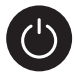 控制仪器电源接通、断开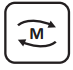 测量数据转换显示测量数据转换显示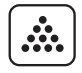 记忆数据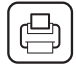 232通信/驱动微型打印机打印出测量数据232通信/驱动微型打印机打印出测量数据232通信/驱动微型打印机打印出测量数据232通信/驱动微型打印机打印出测量数据232通信/驱动微型打印机打印出测量数据232通信/驱动微型打印机打印出测量数据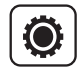 长按：设置机子参数  短按：返回功能长按：设置机子参数  短按：返回功能长按：设置机子参数  短按：返回功能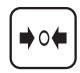 长按:进入校正功能   短按：重量值置零长按:进入校正功能   短按：重量值置零项目参数说明DDo DUP0000密度下限 密度上限℃00.0当前水温UDE0.0000使用其它液体作为测量介质时，其它液体的密度